Государственное бюджетное дошкольное образовательное учреждение детский сад № 45 Адмиралтейского района Санкт-Петербурга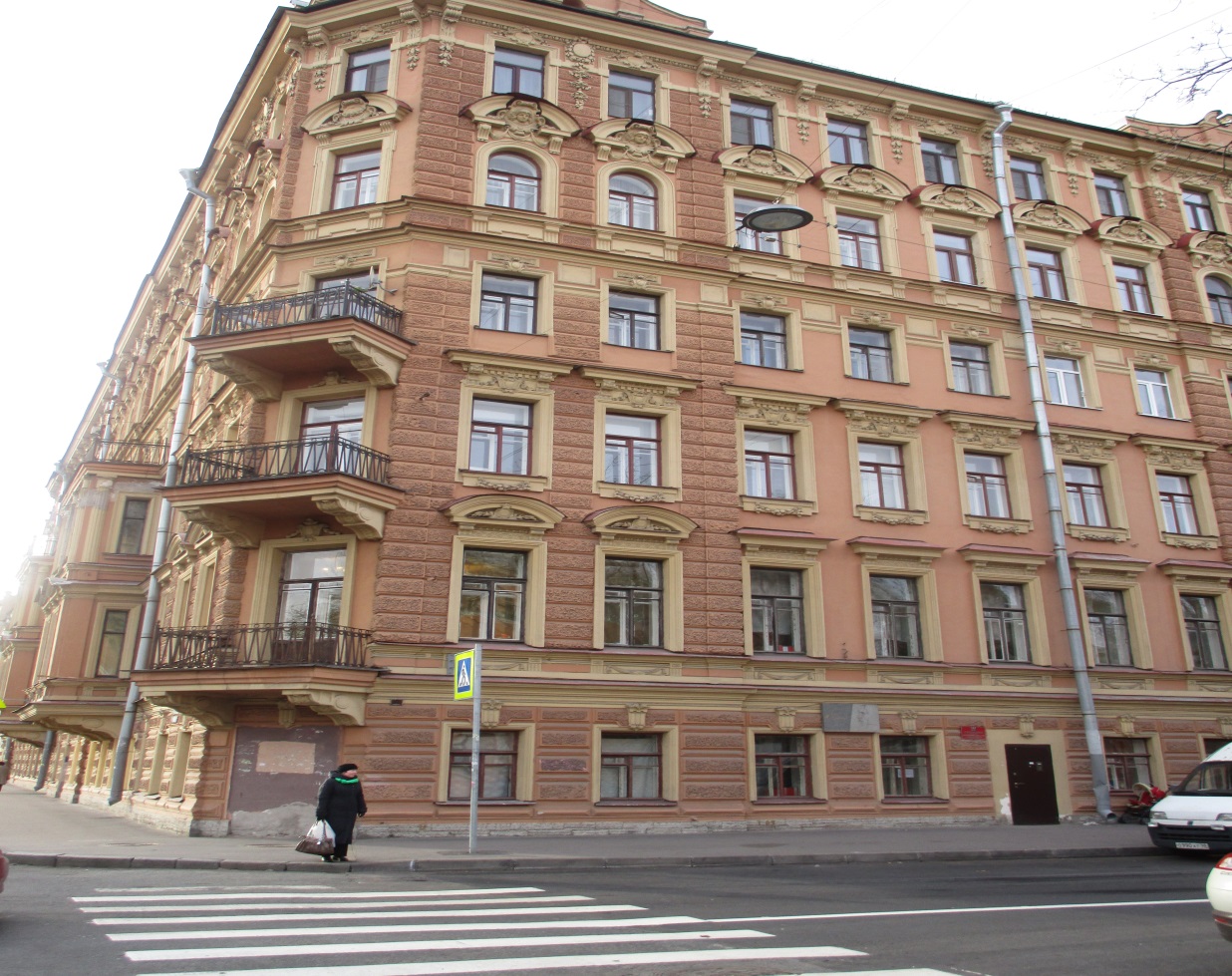 ОТЧЕТ О САМООБСЛЕДОВАНИИ ДОШКОЛЬНОЙ ОБРАЗОВАТЕЛЬНОЙ ОРГАНИЗАЦИИ В 2014-2015 УЧЕБНОМ ГОДУАдрес: ГБДОУ № 45: 190121, Санкт-Петербург, проспект Римского-Корсакова, д.65/11, литера Ателефон: 812 714-38-81e-mail: dou45@ adm-edu.spb.ruРуководитель ОО  Красовская Людмила Олеговна Миссия организации: Создание благоприятных условий для полноценного проживания ребенком дошкольного возраста, формирование основ базовой культуры личности, всестороннее развитие психических и физических качеств в соответствии с возрастными и индивидуальными особенностями, подготовка к жизни в современном обществе, к обучению в школе, обеспечение безопасности жизнедеятельности дошкольникаСАНКТ-ПЕТЕРБУРГ2015г.ЧАСТЬ I. АНАЛИЗ ДЕЯТЕЛЬНОСТИ ДОШКОЛЬНОЙ ОБРАЗОВАТЕЛЬНОЙ ОРГАНИЗАЦИИ В 2014-2015 ГОДУРаздел 1. АНАЛИЗ ДЕЯТЕЛЬНОСТИ ДОШКОЛЬНОЙ ОБРАЗОВАТЕЛЬНОЙ ОРГАНИЗАЦИИ В 2014-2015 УЧЕБНОМ ГОДУ. Организационно-правовое обеспечение образовательной деятельности.Свидетельство о государственной регистрации № 21553 от 09.12.1995г.Устав Государственного бюджетного дошкольного образовательного учреждения детский сад № 45 Адмиралтейского района Санкт-Петербурга, утв. Распоряжением администрации Адмиралтейского района Санкт-Петербурга от 14.12.2011 № 1101Лицензия на осуществление образовательной деятельности № 1351 от 01 апреля 2015г. Срок действия – бессрочнаяПриложение к лицензии № 1 от 01 апреля 2015г. № 1351Уровень образования – Дошкольное образованиеОсновная образовательная программа дошкольного образования Срок реализации 2015-2020г. Локальные акты в части образования, организации образовательного процесса:- правила внутреннего трудового распорядка сотрудников- положение о порядке приема на работу- положение о комиссии по рассмотрению установления доплат, надбавок и         материальном поощрении работников- положение о тарификационной комиссии- положение о Педагогическом совете ГБДОУ № 45- положение о мониторинге качества предоставляемых услуг- положение об организации питания детей в ГБДОУ- положение о порядке комплектования- кодекс деловой этики- положение о Совете Образовательного учреждения ГБДОУ № 45- положение о порядке конфиденциального делопроизводства- положение о первичной профсоюзной организации- положение о комиссии по урегулированию споров между участниками образовательных отношений- положение о контролеРаздел № 2. МАТЕРИАЛЬНО-ТЕХНИЧЕСКОЕ ОБЕСПЕЧЕНИЕ И ОСНАЩЕННОСТЬ ОБРАЗОВАТЕЛЬНОГО ПРОЦЕССАПравовладение, использование материально-технической базыДоговор безвозмездного пользования № 11-Б219705 от 19.09.2006г.Юридический адрес ГБДОУ: 190121, Санкт-Петербург, проспект Римского-Корсакова, д.65/11, литера А, в пом 5н.Организация  питания в детском саду осуществляется обслуживающими организациями по результатам конкурсных процедур в соответствии с действующими нормами питания, нормативными актами Российской Федерации и Санкт-Петербурга по организации питания детей дошкольного возраста, требованиями законодательства в сфере санитарно-Эпидемиологического благополучия населения и в соответствии с: СанПиН 2.3.2.1940-05 «Организация детского питания», СанПиН 2.4.1.3049-13 «Санитарно-эпидемиологические требования к устройству, содержанию и организации режима работы в ДОУ», СанПиН 2.3.2.1324-03 «Гигиенические требования к срокам годности и условиям хранения пищевых продуктов», Примерное цикличное десятидневное меню для организации питания детей в возрасте от 3 до 7 лет, посещающих с 12-часовым пребыванием дошкольные образовательные учреждения Санкт-Петербурга, в соответствии с физиологическими нормами потребления продуктов, утв. начальником Управления социального питания Правительства Санкт-Петербурга 20.12.2013, согласованного с заместителем руководителя Управления Федеральной службой по надзору в сфере защиты прав потребителей и благополучия человека по городу Санкт-Петербургу от 25.04.2013.В дошкольной организации организовано 4-разовое питание: завтрак, второй завтрак, обед, полдник. Организацию снабжало продуктами ЗАО «Артис-Детское питание». За составление меню, прием и хранение продуктов отвечает заведующий хозяйством, за приготовление блюд-повар. В детском саду имеется отдельный пищеблок для приготовления пищи. В организации функционирует Совет по питанию, одной из функций которого является контроль за организацией питания. Состав совета по питанию утверждает заведующий. Питание детей гарантируется с учетом выделенных денежных средств. В целом работа по организации питания за 2014-2015 уч. год проводилась на хорошем уровне. Натуральные нормы выполнялись. Претензий по качеству приготовленных блюд не поступало.Наличие информационно-технической базы:Компьютер-3шт.Музыкальный центр -2 шт.Магнитолы- 3 шт.Телевизоры-3 шт.Сканер-1 шт.Принтер-3шт.Раздел № 3. СТРУКТУРА ОБРАЗОВАТЕЛЬНОГО УЧРЕЖДЕНИЯ И СИСТЕМА ЕГО УПРАВЛЕНИЯ.Руководство образовательной организацией осуществляется в соответствии с Уставом дошкольного учреждения, Законом об образовании РФ, законодательством РФ, Конвенцией о правах ребенка.Управление Образовательного учреждения осуществляется в соответствии с законодательством Российской Федерации  и  Уставом Образовательного учреждения и строится на принципах единоначалия и самоуправления.Организационная структура управления организацией представлена  в виде трех уровней:На первом уровне управления находится заведующий ГБДОУ, который осуществляет руководство и контроль за деятельностью всех структур, а также Педагогический совет ДОУ и Совет Образовательного учреждения ГБДОУ.Заведующий выполняет свои функции в соответствии с должностной инструкцией. Указания и распоряжения заведующего обязательны для всех участников воспитательно-образовательного процесса.Непосредственное управление организацией осуществляет заведующий Л.О. Красовская, которая действует от имени учреждения в соответствии с Уставом.На втором уровне управление осуществляет заведующий хозяйством, которому делегированы полномочия через соподчинение и взаимодействие с соответствующими объектами управления. Указания, даваемые заведующим хозяйством в пределах его компетенции также обязательны для всех работников.Третий уровень управления осуществляет методист, который координирует работу воспитателей и музыкального руководителя.Формы координации деятельности аппарата управления образовательной организацией:Формами самоуправления в Образовательном учреждении являются:             Совет Образовательного учреждения и Педагогический Совет Образовательного учреждения. Общее руководство Образовательным учреждением осуществляет Совет, в который входят работники Образовательного учреждения и представители родителей (законных представителей) детей Образовательного учреждения в общем количестве 8 человек. Раздел № 4. КАДРОВОЕ ОБЕСПЕЧЕНИЕ ОБРАЗОВАТЕЛЬНОГО ПРОЦЕССА  Количественные данные кадрового состава ДОУПедагогический процесс в ГБДОУ № 45 обеспечивают:· 6 воспитателей· методист· музыкальный руководитель.Педагоги нашей организации являются лауреатами районного конкурса педагогических достижений, проводимых в 2014-2015 учебном году и участниками Второй городской ярмарки педагогических инноваций Дошкольных работников.Раздел № 5. КОНТИНГЕНТ ВОСПИТАННИКОВ ДОШКОЛЬНОГО ОБРАЗОВАТЕЛЬНОГО УЧРЕЖДЕНИЯВ дошкольном учреждении функционируют 3 группы для детей дошкольного возраста от 3 до 7 лет, которые формируются с учетом одновозрастного принципа. Порядок комплектования групп на новый учебный год производится ежегодно на 1 сентября. В течении года проводится доукомплектование организации в соответствии с нормативами наполняемости групп.В 2014-2015 учебном году детский сад посещали  детей от 3 до 6 лет. младшая группа (дети четвертого года жизни)средняя группа (дети пятого года жизни)старшая группа (дети шестого года жизни)                                                                  В детском саду созданы все условия для сохранения и укрепления здоровья воспитанников – это Блок оздоровительных задач определял условия, необходимые для защиты, сохранения и укрепления здоровья воспитанника дошкольного учреждения. Была организована деятельность по формированию у детей представлений о здоровом образе жизни и конкретных способах укрепления своего здоровьяВ рамках данного социального заказа коллективом ДОУ:- разработана модель здоровьясбережения и формирования здорового образа жизни детей;- составлен гибкий режим дня в соответствии с возрастными возможностями ребенка;- разработан режим двигательной активности;- проводятся закаливающие процедуры и оздоровительные мероприятия;-осуществляется контроль за максимальной нагрузкой на детей в организованных формах обучения;- обеспечена благоприятная гигиеническая обстановка для культурно-гигиенического воспитания детей;- создана атмосфера эмоционально-психологического комфорта;-совместными усилиями родителей и сотрудников учреждения обеспечивается безопасность детей.В течении года в ДОУ проводятся:-профилактика простудных заболеваний ("С"-витаминизация 3-го блюда, вакцинация против гриппа;- медицинский контроль;- подвижные игры и спортивные упражнения на прогулках;- проведение закаливающих мероприятий (утренняя гимнастика, гимнастика после сна, дыхательная гимнастика);- посещение детьми старших групп крытого катка на стадионе.Соблюдение в организации мер противопожарной и антитеррористической безопасности:В ГБДОУ созданы все условия для обеспечения безопасности детей и сотрудников. Обеспечение условий безопасности выполняется согласно локальным нормативно-правовым документам. Разработан Паспорт антитеррористической защищенности. Функционирование ДОУ осуществляется в соответствии с требованиями Роспотребнадзора и Госпожнадзора.Здание детского сада оборудовано современной пожарно-охранной сигнализацией и тревожной кнопкой, что позволяет оперативно вызвать наряд охраны в случае чрезвычайной ситуации. Имеются планы эвакуации.Условия труда сотрудников ДОУ и жизнедеятельности детей созданы в соответствии с требованиями СанПин 2.4.1.3049-13. С сотрудниками систематически проводятся инструктажи по охране труда и технике безопасности, правилам пожарной безопасности, по повышению антитеррористической безопасности. Проводится вводный инструктаж с вновь прибывшими сотрудниками. Ежедневно ответственными лицами осуществляется контроль с целью своевременного устранения причин, несущих угрозу жизни и здоровью воспитанников и работников.В 2014-2015 учебном году были выполнены все запланированные мероприятия по охране безопасности и жизнедеятельности. Распространялись памятки, издавались приказы по данному направлению. С детьми проводились игры, развлечения, беседы по ОБЖ, по соблюдению правил безопасности на улицах города и дорогах.Раздел № 6. РЕЗУЛЬТАТИВНОСТЬ ОБРАЗОВАТЕЛЬНОГО ПРОЦЕССА  ГБДОУ Образовательный процесс в детском саду осуществляется в соответствии с годовым планом, расписанием образовательной деятельности, которая составлена согласно требованиям нормативных документов Министерства Образования и Науки к организации дошкольного образования и воспитания, санитарно-эпидемиологических правил и нормативов, с учетом недельной нагрузки, ориентирован на реализацию федеральных государственных образовательных стандартов дошкольного образования.Содержание образовательного процесса выстроено в соответствии с примерной общеобразовательной программой дошкольного образования «От рождения до школы» под редакцией Н.Е. Вераксы, Т.С.Комаровой, М.А.Васильевой.В настоящее время образовательная программа ДОУ дорабатывается в соответствии с федеральными государственными образовательными стандартами дошкольного образования.Срок действия образовательной программы будет устанавливаться, учитывая, что основная содержательная часть образовательной программы должна соответствовать времени пребывания ребенка (или группы) в образовательном учреждении. В то же время некоторые разделы образовательной программы могут в определенной степени изменяться, дополняться, уточняться на каждый учебный или календарный год. Ведущие цели Программы – создание благоприятных условий для полноценного проживания ребенком дошкольного детства, формирование основ базовой культуры личности, всестороннее развитие психических и физических качеств в соответствии с возрастными и индивидуальными особенностями, подготовка к жизни в современном обществе, к обучению в школе, обеспечение безопасности жизнедеятельности дошкольника.  Основная образовательная программа государственного бюджетного дошкольного образовательного учреждения детский сад № 45 разработана в соответствии с федеральными государственными образовательными стандартами к структуре основной образовательной программы дошкольного образования, утверждёнными Министерством образования и науки Российской Федерации. Отличительной чертой данной образовательной программы является специфика вариативной части, разработанной в ГБДОУ, в которой отражены особенности образовательной работы. Программа определяет содержание и организацию образовательного процесса для детей дошкольного возраста. Предлагаемая Программа на доступном детям уровне знакомит их с наиболее интересными достопримечательностями Санкт-Петербурга: архитекторами, скульпторами, людьми, которые прославили город. Способствует развитию познавательных способностей детей, формированию высокой нравственности, воспитывает любовь к родному городу, уважение к предкам.Программа отвечает современным задачам образования, в т.ч. таким, как усиление внимания к ценностям традиционной духовной культуры и исторической преемственности. Программа построена на основе главных методических принципов:Все это позволяет разнообразить образовательную деятельность сделать ее нетрадиционной, яркой, насыщенной. В результате преодолевается интеллектуальная пассивность дошкольников, повышается мотивация и познавательная активность, увеличивается объем усваиваемых знанийТакже в детском саду ведется работа по внедрению дополнительных программ по ведущим линиям развития ребенка. Используются следующие парциальные программы и технологии:-"Юный эколог" С.Н. Николаева  (познавательное развитие)-"Изобразительная деятельность в детском саду" И.А. Лыкова; (художественно – эстетическое развитие)-"Основы безопасности детей дошкольного возраста" Н. Авдеева, Р.Стеркина; (безопасность и сохранение здоровья)-"Петербурговедение" (Петербурговедение  для дошкольников.от 3  до 7 лет - План - Программа «Первые шаги» (воспитание петербуржца)В основу организации образовательного процесса определен комплексно-тематический принцип с ведущей игровой деятельностью. Решение программных задач осуществляется в разных формах совместной деятельности взрослых и детей, а также совместной деятельности детей.В содержание разделов образовательной программы могут быть внесены коррективы и изменения в том случае, если произошли изменения в воспитательно-образовательном процессе, например, детский сад выбрал другую общеобразовательную программу,Работа строится по принципу  календарно - тематического планирования. Материал лексической темы включается во все виды развивающей деятельности (познавательной, физкультурной, музыкальной, изодеятельности), а также в режимные моменты. На современном этапе целевые ориентиры не подлежат непосредственной оценке в виде педагогической диагностики и не являются основанием для их формального сравнения с реальными достижениями детей, но в нашем ДОУ результаты мониторинга являются основной объективной оценкой развития ребенка. Так как при проведении обследования педагоги имеют возможность увидеть трудности, мешающие ребенку в овладении познавательной деятельностью, проанализировать их причины; выявить особенности поведения ребенка, его отношение к предлагаемым заданиям, работоспособность. Все эти данные позволяют понять, на что опираться в обучении, определять степень и характер необходимой помощи, наметить основные задачи обучения, выстроить индивидуальную линию развития.Педагоги обследуют детей индивидуально, учитывая возможности ребенка, состояние здоровья, образовательные потребности; наблюдают за ним в процессе занятий, повседневной деятельности. В ходе диагностики для наших воспитанников мы используем существующие методики, но с отменой регламентации времени обследования, а в некоторых случаях – с заниженной шкалой оценки результатов. Воспитатели изучают детей на занятиях и в повседневной жизни – в процессе проведения режимных моментов, на прогулке, во время свободной деятельности. Таким образом, педагогическая диагностика позволяет отслеживать результативность воздействия.Об эффективности реализуемых образовательных технологий свидетельствуют результаты мониторинга детского развития и мониторинга усвоения образовательной программы.  Наш детский сад был участником конкурсов, выставок детских работ. Не всегда нам удавалось добиться успеха, но мы можем гордиться и теми показателями какие у нас есть,  а это - участие в выставке детских работ посвященных ППД, участие в гала- концерте посвященному 9 мая, конкурсе творческих работ, организованном уполномоченным по правам ребенка в Санкт-Петербурге «Мир глазами ребенка», участие в городских выставках,  где  наши дети были отмечены грамотами.  Сравнительные результаты по уровням развития дошкольниковза 2014-2015 учебный год Диаграммы мониторинга усвоения образовательной программы детьми  ГБДОУ детский сад № 45 Адмиралтейского  района за 2014-2015 учебный годначало  года                    			              конец   годаРаздел №7. Взаимодействие детского сада с общественностью, другими организациями.Организация работы с библиотекой им. М.Ю. Лермонтова;Организация работы со школой № 234,245;Поликлиника №27 (детское отделение);Городская детская стоматологическая поликлиника № 6;Центр медико-педагогической реабилитации и коррекции           Адмиралтейского района (занятия с логопедом);Информационно-методический центр Адмиралтейского района;Муниципальное образование "Коломна";Дом молодёжи "Рекорд";ООО Детский Развивающий Центр "Просвещение";НОУ "Академия хоккея".Раздел № 8. АНАЛИЗ ОБЕСПЕЧЕНИЯ ОТКРЫТОСТИ И ДОСТУПНОСТИ ИНФОРМАЦИИ ОБ УЧРЕЖДЕНИИ НА ОФИЦИАЛЬНОМ САЙТЕ В СЕТИ «ИНТЕРНЕТ»Функционирование официального сайта ДОУ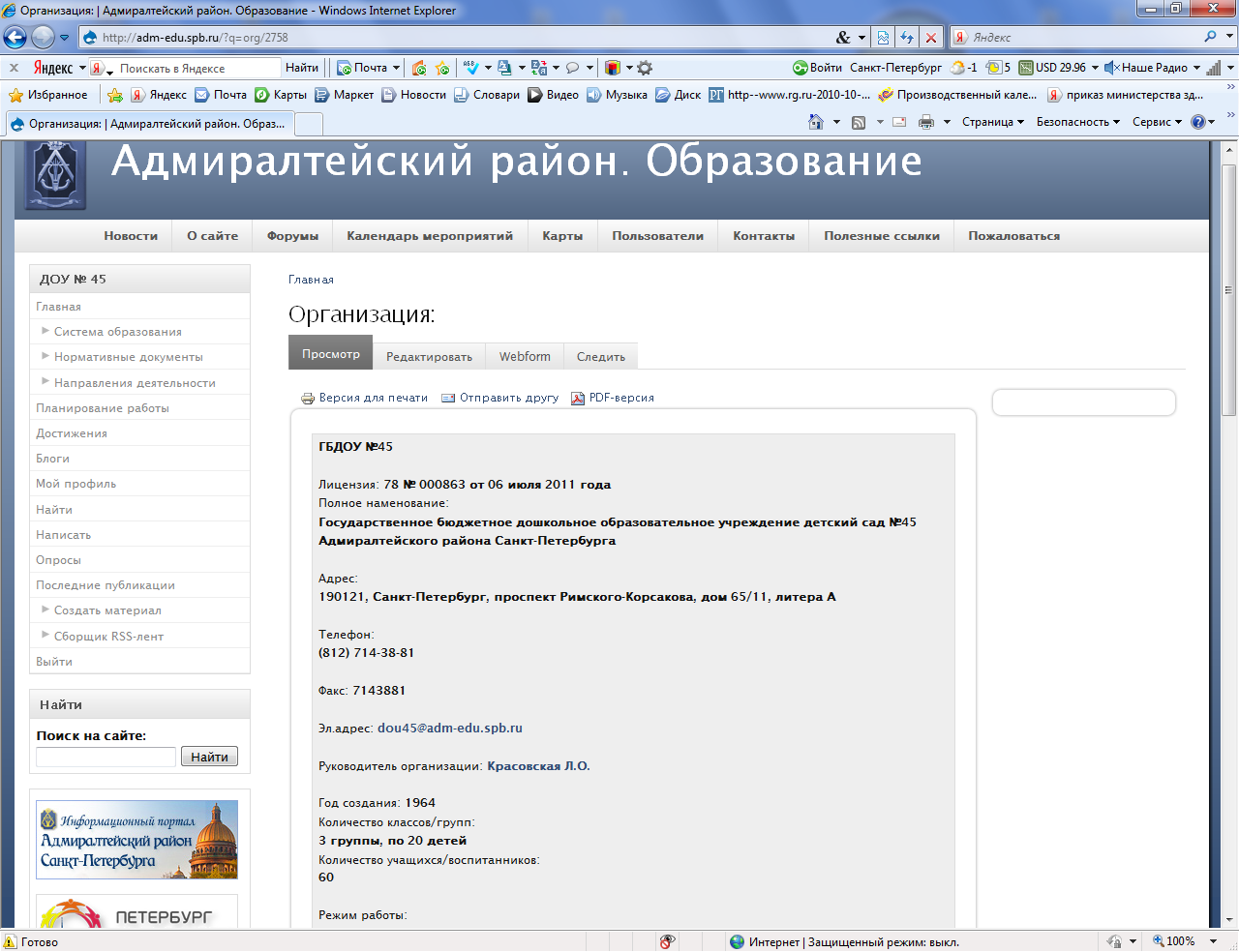 Электронный документооборотГБДОУ детский сад № 45 своевременно и достоверно обновляет информацию о ДОУ в АИСУ «Параграф»2 ЧАСТЬ ПОКАЗАТЕЛИ ДЕЯТЕЛЬНОСТИ ОРГАНИЗАЦИИ, ПОДЛЕЩАЩЕЙ САМООБСЛЕДОВАНИЮКол-во  штатных единицКол-во фактически работающихИмеют высшее образованиеМолодые  специалисты(стаж до 5 лет)АттестованыАттестованыАттестованыПрошли повышениеквалификации в предыдущем учебном годуКол-во  штатных единицКол-во фактически работающихИмеют высшее образованиеМолодые  специалисты(стаж до 5 лет)высшаяперваяНе аттестованы Прошли повышениеквалификации в предыдущем учебном годуАдминистративныйперсонал1111Педагогическийперсонал8321616N п/пПоказателиЕдиница измерения1.Образовательная деятельность1.1Общая численность воспитанников, осваивающих образовательную программу дошкольного образования, в том числе:60 человек1.1.1В режиме полного дня (8 - 12 часов)60 человек1.1.2В режиме кратковременного пребывания (3 - 5 часов)0 человек1.1.3В семейной дошкольной группе0 человек1.1.4В форме семейного образования с психолого-педагогическим сопровождением на базе дошкольной образовательной организации0 человек1.2Общая численность воспитанников в возрасте до 3 лет0 человек1.3Общая численность воспитанников в возрасте от 3 до 8 лет60 человек1.4Численность/удельный вес численности воспитанников в общей численности воспитанников, получающих услуги присмотра и ухода:60 человек 100 /%1.4.1В режиме полного дня (8 - 12 часов)100/%1.4.2В режиме продленного дня (12 - 14 часов)0/%1.4.3В режиме круглосуточного пребывания0/%1.5Численность/удельный вес численности воспитанников с ограниченными возможностями здоровья в общей численности воспитанников, получающих услуги:1 человек0,6/%1.5.1По коррекции недостатков в физическом и (или) психическом развитии0 человек 0/%1.5.2По освоению образовательной программы дошкольного образования60 человек 100/%1.5.3По присмотру и уходу60 человек100/%1.6Средний показатель пропущенных дней при посещении дошкольной образовательной организации по болезни на одного воспитанника12 дней1.7Общая численность педагогических работников, в том числе:8 человек1.7.1Численность/удельный вес численности педагогических работников, имеющих высшее образование3 человека37/%1.7.2Численность/удельный вес численности педагогических работников, имеющих высшее образование педагогической направленности (профиля)3 человека37/%1.7.3Численность/удельный вес численности педагогических работников, имеющих среднее профессиональное образование5 человек63/%1.7.4Численность/удельный вес численности педагогических работников, имеющих среднее профессиональное образование педагогической направленности (профиля)5 человек63/%1.8Численность/удельный вес численности педагогических работников, которым по результатам аттестации присвоена квалификационная категория, в общей численности педагогических работников, в том числе:7 человек85/%1.8.1Высшая1 человек8 %1.8.2Первая6 человек75/%1.9Численность/удельный вес численности педагогических работников в общей численности педагогических работников, педагогический стаж работы которых составляет:8 человек100/%1.9.1До 5 лет2 человека25/%1.9.2Свыше 30 лет1 человек12/%1.10Численность/удельный вес численности педагогических работников в общей численности педагогических работников в возрасте до 30 лет 2 человека25/%1.11Численность/удельный вес численности педагогических работников в общей численности педагогических работников в возрасте от 55 лет1 человек13/%1.12Численность/удельный вес численности педагогических и административно-хозяйственных работников, прошедших за последние 5 лет повышение квалификации/профессиональную переподготовку по профилю педагогической деятельности или иной осуществляемой в образовательной организации деятельности, в общей численности педагогических и административно-хозяйственных работников7 человек63/%1.13Численность/удельный вес численности педагогических и административно-хозяйственных работников, прошедших повышение квалификации по применению в образовательном процессе федеральных государственных образовательных стандартов в общей численности педагогических и административно-хозяйственных работников4 человека50/%1.14Соотношение "педагогический работник/воспитанник" в дошкольной образовательной организации 8 человек/60 человек1.15Наличие в образовательной организации следующих педагогических работников:1.15.1Музыкального руководителяда1.15.2Инструктора по физической культуренет1.15.3Учителя-логопеданет1.15.4Логопеданет1.15.5Учителя-дефектологанет1.15.6Педагога-психологанет2.Инфраструктура2.1Общая площадь помещений, в которых осуществляется образовательная деятельность, в расчете на одного воспитанника7,0 кв. м2.2Площадь помещений для организации дополнительных видов деятельности воспитанников1000 кв. м2.3Наличие физкультурного залада2.4Наличие музыкального залада2.5Наличие прогулочных площадок, обеспечивающих физическую активность и разнообразную игровую деятельность воспитанников на прогулкеда